……………………….. részéreA színanalízis segítségével megismerheti, mely színek illenek bőre, szeme, haja színéhez a legjobban. Megtudhatja milyen stílus a legmegfelelőbb az Ön számára, valamint azt is, hogy milyen színű sminket és hajszínt válasszon. Az egyéni szín-és stílustanácsadás egy életre szól, a személyre szabott színkártya mindig Önnél lehet!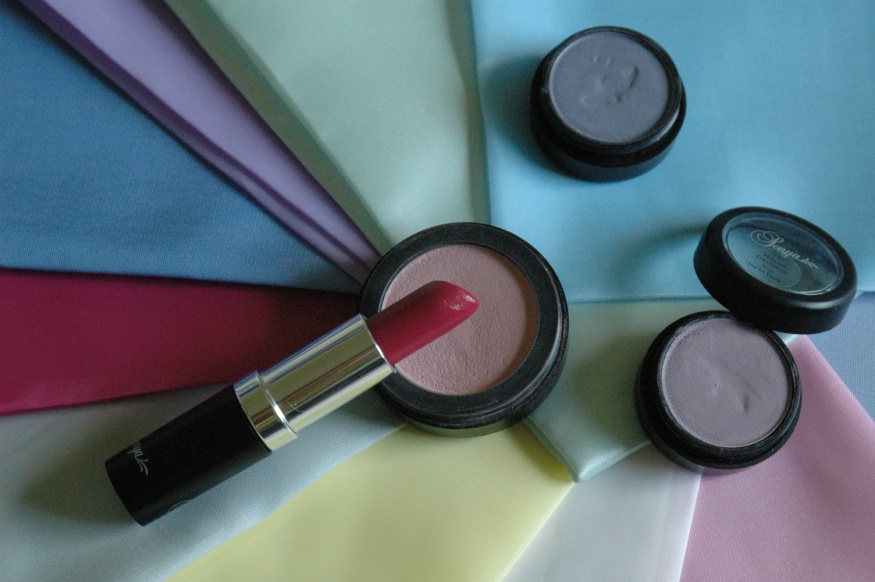 Szín-és stílustanácsadó: Pirityi Éva okleveles színdinamikai-és színszakértő, személyi stylist, a hazai színtanácsadás meghonosítója (1989),a L’Oréal színszakértője és oktatója, a Mod’Art International Hungary tanára.Időpont egyeztetés céljából keressen fel:Pirityi ÉvaTelefon: +36-20-3509254e-mail: eva.pirityi@gmail.com